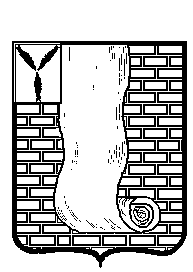 СОВЕТМУНИЦИПАЛЬНОГО ОБРАЗОВАНИЯ ГОРОД КРАСНОАРМЕЙСККРАСНОАРМЕЙСКОГО МУНИЦИПАЛЬНОГО РАЙОНАСАРАТОВСКОЙ ОБЛАСТИР Е Ш Е Н И Е  О внесении изменений в решение Совета муниципального образования город Красноармейск Красноармейского муниципального района Саратовской области  от 16.10.2019 года № 23  «Об утверждении Положения о порядке установления предельных нормативов размеров оплаты труда депутатов, выборных должностных лиц местного самоуправления, осуществляющих свои полномочия на постоянной основе, муниципальных служащих в муниципальных образованиях город Красноармейск Красноармейского муниципального района Саратовской области»В соответствии со ст. 134 и ст. 144 Трудового кодекса Российской Федерации, ст. 86 Бюджетного кодекса Российской Федерации, Федеральным законом от 6 октября 2003 г. № 131-ФЗ « Об общих принципах организации местного самоуправления в Российской Федерации», Уставом муниципального образования город Красноармейск, в связи с ростом индекса потребительских цен за 2022 год, Совет муниципального района Саратовской области РЕШИЛ:1. Внести изменения в решение Совета муниципального образования город Красноармейск Красноармейского муниципального района Саратовской области  от 16.10.2019 года № 23  «Об утверждении Положения о порядке установления предельных нормативов размеров оплаты труда депутатов, выборных должностных лиц местного самоуправления, осуществляющих свои полномочия на постоянной основе, муниципальных служащих в муниципальных образованиях город Красноармейск Красноармейского муниципального района Саратовской области» (с изменениями от 18.02.2022 г. № 23) согласно приложению №1.2.Опубликовать настоящее решение на официальном сайте Красноармейского муниципального района в информационно - телекоммуникационной сети «Интернет».3. Настоящее решение вступает в силу с момента принятия и распространяется на правоотношения, возникшие с 01.10.2022 года.Глава муниципального образованиягород Красноармейск                                                               А.В. КузьменкоСекретарь Совета                                                                            А.В. КуклевПриложение №1 к решению Советамуниципального образования город Красноармейскот 26.10.2022  №  48  Размеры денежного вознаграждения депутатов, выборных должностных лиц местного самоуправления, осуществляющих свои полномочия на постоянной основе, и муниципальных служащих, замещающих должности муниципальной службы муниципального образования город Красноармейск Красноармейского муниципального района Саратовской областиот26.10.2022№48№п/пНаименование должностейДенежное вознаграждение,рублей1Глава муниципального образования27 9942Секретарь Совета муниципального образования22 393№п/пНаименование должностейДолжностной оклад, рублей1Консультант Совета5 793